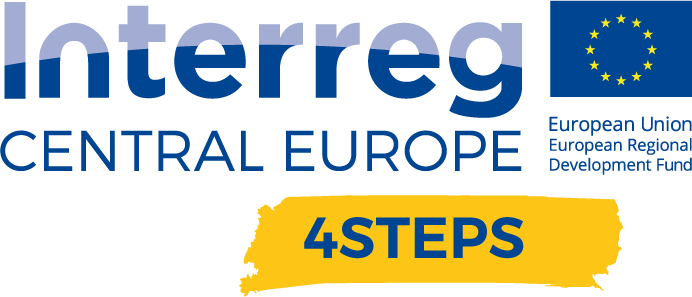 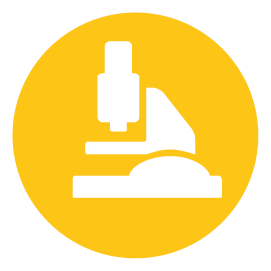 Name of the event, implementing date and placeIntronika 2022 16. 2. 2022, gospodarsko razstavišče, Ljubljana, SloveniaNumber and types of participants/target groupsIntronika is a B2B trade fair for industrial and professional electronics. It is the answer to the growing needs of the companies and the pressure of the globalization process in Slovenia and the world in general. The wide range of INTRONIKA, together with the convenient location of the Ljubljana Exhibition and Convention Center, gives companies many opportunities to add value to their business. The visitors of the trade fair were representatives of DIH’s established in Slovenia, development centres, SMEs. The total number of representatives at the event is difficult to assess, however 21 participants that stopped at our booth signed the attendance list.Topics tackled and links to deliverables, outputsThe event was mainly connected to the deliverable D.C.5.1 - Local focus groups events year 1 - sensitisation and collaboration with the local and D.C.5.2. Local focus groups events year 2 - focused on guidelines for TAP local implementation. The main focus of this deliverable was on presenting and discussing the pilot intervention with local stakeholders in a public event. The adoption of project results was promoted.Expected effects and follow upThe expected effects of this event are: Gaining new business contactsFostering existing business relationshipsAcknowledging and spreading project’s 4STEPS resultsAnnexes: e.g. agenda of the event, pictures, media coverage web- links etc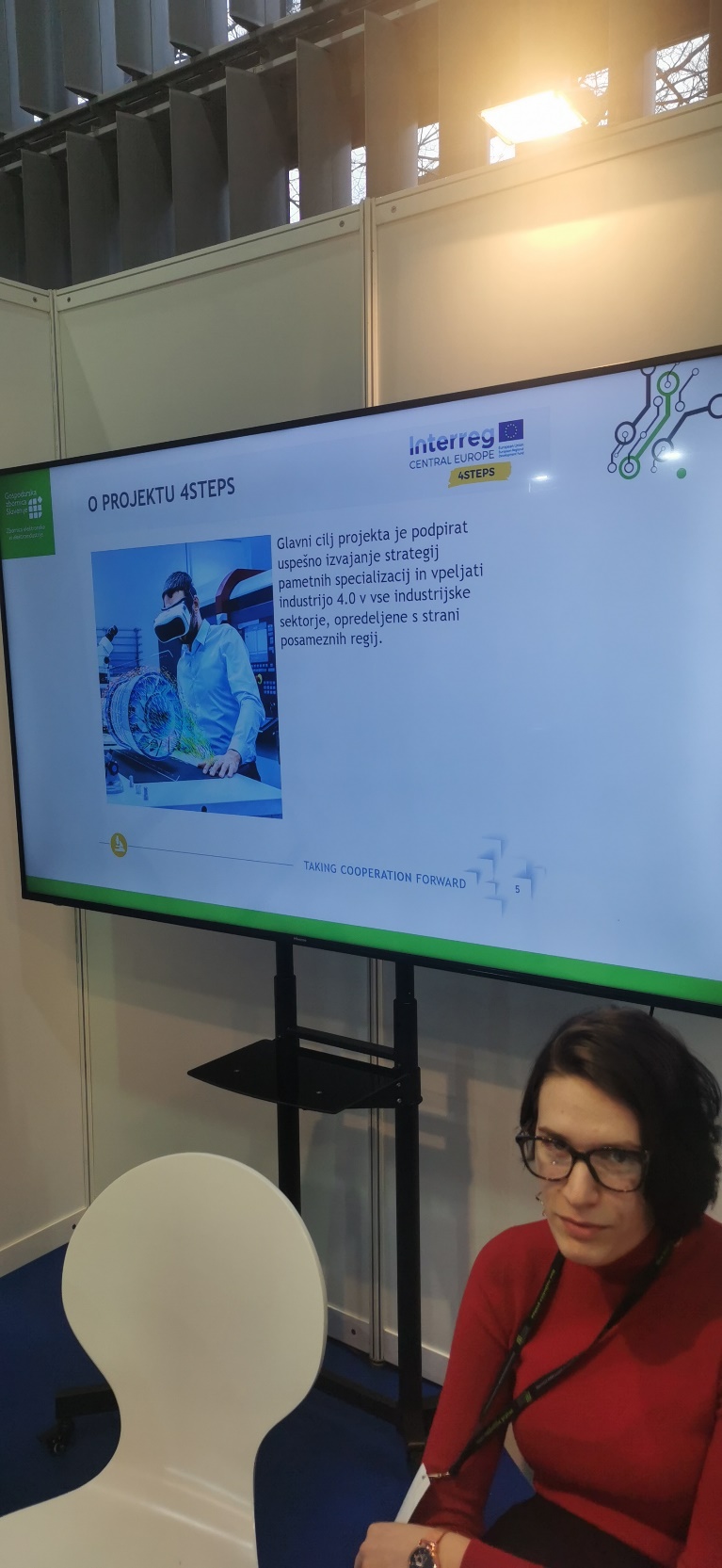 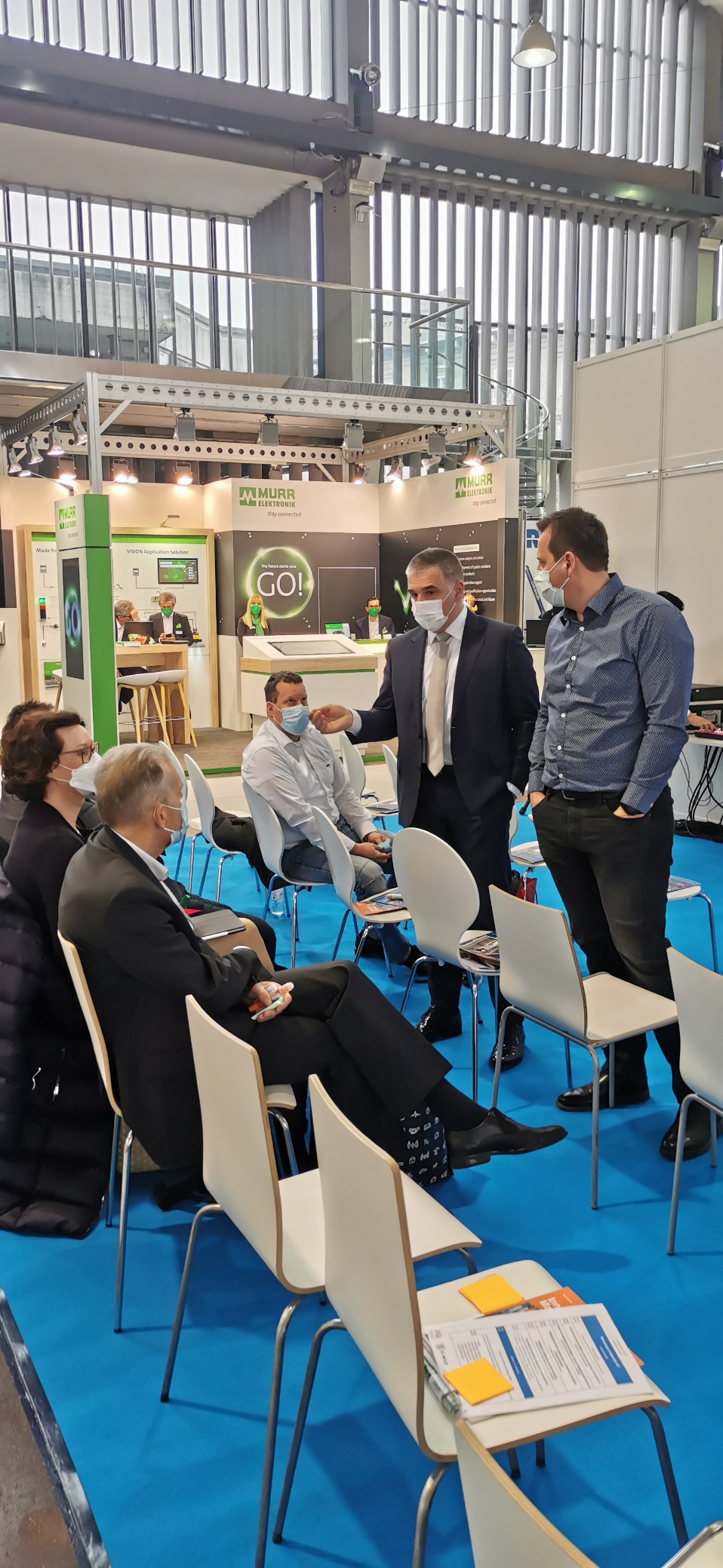 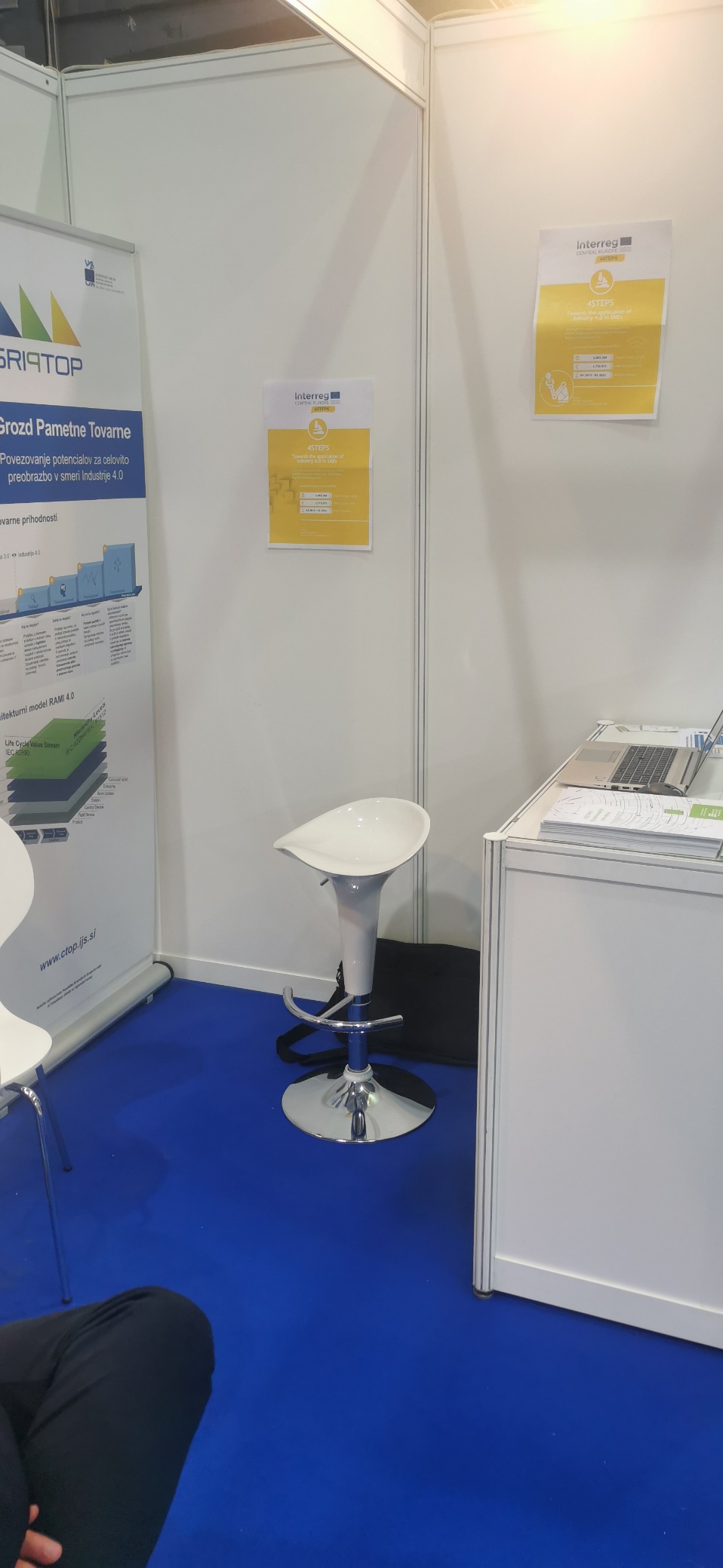 D.C.5.3 Report – Local focus groups events year 3 – Partner PP07 CCISVersion 102 2022